Formulaire de mise en candidature 
pour le Prix du meilleur EEE de moins 
de 40 ans de l’ICEEE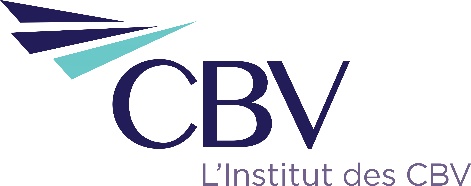 Une lettre signée d’une à deux pages indiquant les motifs à l’appui de la satisfaction des critères d’octroi par le candidat désigné doit accompagner le présent formulaire dûment rempli. REMARQUE : Si vous avez besoin de plus d’espace, veuillez joindre un document distinct.Toutes les mises en candidature doivent être envoyées à l’attention de : « Prix du meilleur EEE de moins de 40 ans »a/s de Christine Sawchuk, CPA, CA, CBV, MEd, EdDPrésidente-directrice général Institut canadien des experts en évaluation d’entreprises 277, rue Wellington Ouest, bureau 808Toronto (Ontario) M5V 3E4 C: christine.sawchuk@cvbvinstitute.com Toutes les questions peuvent être adressées à Deborah Hanlon C: deborah.hanlon@cbvinstitute.com  T: 416-613-9552.Les mises en candidature doivent être reçues le 31 décembre 2021 au plus tard.Réalisations professionnelles Décrivez le chemin de carrière du candidat dans l’ordre chronologique, en incluant des exemples d’excellence en évaluation d’entreprises, de situations de carrière ou d’autres réalisations professionnelles ou scolaires qui lui ont apporté une distinction spéciale.Services et contributions à la profession d’EEE a)  Participation aux activités de l’ICEEE ou des EEEÉnumérez, dans l’ordre chronologique, les comités, les groupes de travail, les événements et les activités de l’ICEEE auxquels le candidat a participé, en incluant le poste (membre, président, organisateur, conférencier) et la durée de la participation. Décrivez dans les détails les réalisations accomplies au cours de la participation qui seraient considérées comme un service exceptionnel à la profession.b)  Interventions auprès d’autres ordres professionnels ou organisations liées à l’industrie à l’échelle provinciale, nationale ou internationale Énumérez, dans l’ordre chronologique, les autres organisations ou ordres professionnels auxquels le candidat a participé, en incluant le poste (membre, président, organisateur, conférencier) et la durée de la participation. Décrivez dans les détails les réalisations accomplies au cours de la participation qui illustrent le fait que le candidat a remporté une distinction et a fait honneur à la profession.c)  Promotion de la profession: communications, recrutement d’étudiants, etc.Énumérez, dans l’ordre chronologique, les activités ou les engagements concernant les activités de communication (allocutions, écrits, médias, etc.) et le recrutement d’étudiants. Soulignez les réalisations qui illustrent l’engagement exceptionnel du candidat pour la promotion de la profession.FormationContribution to CBV education (teaching, mentoring, coaching, etc.)Énumérez, dans l’ordre chronologique, les contributions du candidat à la formation (enseignement, mentorat, encadrement, etc.) des EEE, et donnez des exemples de réalisations qui lui ont apporté une distinction spéciale.Services communautaires ou caritatifs Travail communautaire de bienfaisance, service à la profession et autres groupes d'entreprisesÉnumérez, dans l’ordre chronologique, les activités caritatives communautaires du candidat, ainsi que les services à la profession et à d’autres groupes professionnels. Indiquez la nature et la durée de la participation et donnez des exemples de réalisations qui illustrent le fait que le candidat a remporté une distinction et a fait honneur à la profession. Autre Catégorie ouverte qui comprend les activités d’intérêt personnel, comme le sport et les arts, etc.Caractéristiques du candidat Décrivez en quoi le candidat a manifesté les caractéristiques d’innovation, de créativité, de leadership, d’impression et d’attitude positive.Nom du candidatTitreSociété ou associationAddressVilleProvinceCode postalCourrielNuméro de téléphoneDésigné candidat parDésigné candidat parSignatureSignatureDateDateRéalisations en l’area d'évaluation d'entrepriseRéalisations en l’area d'évaluation d'entrepriseRéalisations en l’area d'évaluation d'entrepriseRéalisations en l’area d'évaluation d'entrepriseAnnéeOrganisationPrincipales réalisationsImpact Autres réalisations professionnellesAutres réalisations professionnellesAutres réalisations professionnellesAutres réalisations professionnellesAnnéeOrganisationPrincipales réalisationsImpact Réalisations académiquesRéalisations académiquesRéalisations académiquesRéalisations académiquesAnnéeOrganisationPrincipales réalisationsImpact Participation aux activités de l’ICEEE ou des événements de EEEParticipation aux activités de l’ICEEE ou des événements de EEEAnnéeActivité/postePrincipales réalisationsPrincipales réalisationsImpactImpactAnnéeActivité/postePrincipales réalisationsPrincipales réalisationsImpactImpactAnnéeActivité/postePrincipales réalisationsPrincipales réalisationsImpactImpactAnnéeActivité/postePrincipales réalisationsPrincipales réalisationsImpactImpactInterventions auprès d’autres ordres professionnels ou organisations liées à l’industrie à l’échelle provinciale, nationale ou internationaleInterventions auprès d’autres ordres professionnels ou organisations liées à l’industrie à l’échelle provinciale, nationale ou internationaleInterventions auprès d’autres ordres professionnels ou organisations liées à l’industrie à l’échelle provinciale, nationale ou internationaleAnnéeOrganisationActivité/postePrincipales réalisationsPrincipales réalisationsPrincipales réalisationsImpactImpactImpactAnnéeOrganisationActivité/postePrincipales réalisationsPrincipales réalisationsPrincipales réalisationsImpactImpactImpactAnnéeOrganisationActivité/postePrincipales réalisationsPrincipales réalisationsPrincipales réalisationsImpactImpactImpactAnnéeOrganisationActivité/postePrincipales réalisationsPrincipales réalisationsPrincipales réalisationsImpactImpactImpactPromotion de la profession: communications, recrutement d’étudiants, etc.Promotion de la profession: communications, recrutement d’étudiants, etc.Promotion de la profession: communications, recrutement d’étudiants, etc.AnnéeActivité/engagementLa pénétration estiméeImpact sur la professionImpact sur la professionImpact sur la professionAnnéeActivité/engagementLa pénétration estiméeImpact sur la professionImpact sur la professionImpact sur la professionAnnéeActivité/engagementLa pénétration estiméeImpact sur la professionImpact sur la professionImpact sur la professionAnnéeActivité/engagementLa pénétration estiméeImpact sur la professionImpact sur la professionImpact sur la professionAnnéeActivité/engagementLa pénétration estiméeImpact sur la professionImpact sur la professionImpact sur la professionAnnéeActivité/engagementLa pénétration estiméeImpact sur la professionImpact sur la professionImpact sur la professionContribution à la formation des EEEContribution à la formation des EEEContribution à la formation des EEEContribution à la formation des EEEAnnéeOrganisationActivité/posteLa pénétration estiméePrincipales réalisationsPrincipales réalisationsPrincipales réalisationsPrincipales réalisationsAnnéeOrganisationActivité/posteLa pénétration estiméePrincipales réalisationsPrincipales réalisationsPrincipales réalisationsPrincipales réalisationsAnnéeOrganisationActivité/posteLa pénétration estiméePrincipales réalisationsPrincipales réalisationsPrincipales réalisationsPrincipales réalisationsAnnéeOrganisationActivité/posteLa pénétration estiméePrincipales réalisationsPrincipales réalisationsPrincipales réalisationsPrincipales réalisationsAnnéeOrganisationActivité/posteLa pénétration estiméePrincipales réalisationsPrincipales réalisationsPrincipales réalisationsPrincipales réalisationsAnnéeOrganisationActivité/posteLa pénétration estiméePrincipales réalisationsPrincipales réalisationsPrincipales réalisationsPrincipales réalisationsServices communautaires ou caritatifsServices communautaires ou caritatifsServices communautaires ou caritatifsAnnéeOrganisationActivité/posteImpactImpactImpactAnnéeOrganisationActivité/posteImpactImpactImpactAnnéeOrganisationActivité/posteImpactImpactImpactAnnéeOrganisationActivité/posteImpactImpactImpactAnnéeOrganisationActivité/posteImpactImpactImpactAnnéeOrganisationActivité/posteImpactImpactImpactAutreActivités d’intérêt personnel, comme le sport et les arts, etc.AutreActivités d’intérêt personnel, comme le sport et les arts, etc.Principales réalisationsPrincipales réalisationsActivité:Réalisations:Réalisations:Activité:Réalisations:Réalisations:Activité:Réalisations:Réalisations:Activité:Réalisations:Réalisations:Activité:Réalisations:Réalisations:Services et contributions à la profession d’EEECaractéristiques du candidatInnovation. . .Créativité. . .Leadership. . .Impression. . .Attitude positive. . .